Ответы и критерии оценивания.7 клЗад. 1 10 баллов ( по 1б) все нетЗад 2   5 баллов (по 0,5)_1___в2__г3___ж4____к5____и6___з7___е8____д9_____б10__а3 зад   5 б по 2,5А) термины, относящиеся к периоду Древнерусского государстваБ)  деятели Избранной Рады4 зад   5  б по 2,5А) бояре – привилегированная сословная группа, остальные – представители низших сословных групп (внимание! Возможно исключение холопа, как неимущего. Все остальные имели право владеть имуществом!)Б) Волгоград – нет крепости.5 зад   5  б по 2,5 ( баллы выставляются только за полностью правильную цепочку!)А)3 5 1 4 2Б) 5 1 2 4 36 зад  10 б по 5 б1. В Древней Руси, как и в царской России, было распространено взяточничество. Без взятки, подарка ни в судах, ни в учреждениях нельзя было добиться решения своих дел. То, что просители приносили с собой, спрятав под полой, называли «нос». Если судья принимал «нос», то дело будет решено. Если же он отказывался или подарок казался мал, то проситель уходил (или оставался) с «носом», не получив никакой надежды на успех.Возможен вариант: в старину для должников торговцы делали зарубки на палочке (нос). Такую же палочку оставляли себе. Если долг не возвращали, торговец «оставался с носом» (зарубить на носу – сделать пометку о долге, остаться с носом – т.е с невыплаченным долгом) 2. «Государство – это я!» 7 зад  10 бА) Вставьте утерянные фрагменты текста. По 1 б за каждое слово.Ночь 19 января была страшной для России. Умер не просто император, самодержец, четырнадцатилетний мальчик, которому бы жить и жить. Умер последний прямой потомок мужской ветви династии Романовых, восходящей к основателю и первому царю династии Михаилу Федоровичу. Умер правнук царя Алексея Михайловича, внук Петра Великого, сын царевича Алексея. «Кто унаследует трон?» - думал каждый, кто был в ту ночь в Лефортовском дворце. В русской истории уже не раз бывало, что после смерти государя, не оставившего прямого наследника, ужас междуцарствия надвигался на страну. Еще жива была память о страшных годах Смуты начала XVII века, когда после кончины бездетного царя Федора Ивановича и таинственной гибели последнего из сыновей Ивана Грозного - царевича Дмитрия, началась чудовищная вакханалия у трона, гражданская война, разорение и грабежи. По словам современника, русских людей тогда сковало «безумное молчание». Всем казалось, что вот-вот небо упадет на погрязшую в грехах и преступлениях русскую землю, и Россия исчезнет.8. Перед вами изображения архитектурных памятников. Напишите, как он называется. Определите местоположение (город, где находится) памятника. Запишите в таблицу номер изображения архитектурного памятника, местоположение. В правом столбике укажите номер отрывка, который соответствует этому памятнику. 20 баллов. 3 балла за каждую правильную строчку (без названий!!!!), 1 балл за каждое правильное название.9 зад 10 б по 2 балла за правильное соответствиеА) ЯжелбицыБ) КоростыньВ) ШелоньГ) ДемянскД) Новгород10 зад  20  б1Повесть временных лет. XI век 2 балла2. Языческая реформа (попытка реформировать язычество)  2б3. Хорс — олицетворённое солнце Дажьбог — солнечное божество, замыкает зиму и отмыкает весну, покровитель свадеб, предок русских людей от князя до земледельца Стрибог — божество, связанное, вероятно, с атмосферными функциями (ветром) Макошь — женское божество, покровительница прядения и ткачества. Принимаются любые близкие по смыслу объяснения. 4б4. Крещение Руси.- усиление власти князя- идеологическое объединение - появление нового института – церкви- развитие феодальных отношений- укрепление авторитета- развитие м-н отношений- развитие культуры, письменности 12 баллов за полный ответ 8 клЗад. 1 5 баллов по 0,5 б1,4,6,8,10 – да 2,3,5,7,9 - нетЗад 2   5 б   по 1_1___д2___а3___б4_____в5____гЗад 3. 5 баллов по 2,5 балла за полное объяснение А. Дощечки (Палочки), которым обязан собственным существованием фразеологизм «зарубить на носу», были изобретены в помощь неграмотным торговцам. С их помощью они фиксировали в памяти собственные финансовые операции, нанося зарубки. (Возможнодругое объяснение, близкое по смыслу)В.его правосудие4 зад   5 б по 2,5А) проводники денежных реформБ)  сражения в ходе Семилетней войны5 зад   5  б по 2,5А) стрелец (служилый военный), остальные - ремесленники Б) Б.И.Морозов, остальные – сподвижники Петра I6зад   5  б по 2,5  (баллы выставляются только за полностью правильную цепочку!)А) 3 4 3 1 5Б) 1 3 2 4 57 зад  10 б по 2 б1-Ледовой побоище2-Полтвская битва3- Стояние на реке Угре4-Куликовская битва5-Присоединение Украины к России8 зад  10 бА) Вставьте утерянные фрагменты текста. По 1 б за каждое слово.Петр III Феодорович, внук перваго императора Петра В., унаследовал российский престол и овладев этим царством, благополучно царствовал 6 месяцев, а затем он впал в безчестие и раскол: принял он тайно веру Лютера, а после всенародно объявил ее. В первое же время своего царствования он выступил в борьбу против православной веры, восточной церкви, не захотел признать ни креста, ни икон. Он во всех отношениях отпал от нашего вероисповедания. Отобрал у каждой церкви принадлежащия ей земли и упразднил несколько придворных церквей. Издал приказ, чтобы никто не постригался в монашество,—он хотел совершенно его искоренить. Был окружен тьмою злодеяний и не хотел слушать ни ея (жены), ниже кого другого. Помолвился с нечестивою Елизаветой Романовной Воронцовой.9. Перед вами изображения архитектурных памятников. Напишите, как он называется. Определите местоположение (город, где находится) памятника. Запишите в таблицу номер изображения архитектурного памятника, местоположение. В правом столбике укажите номер отрывка, который соответствует этому памятнику. 20 баллов. 3 балла за каждую правильную строчку (без названий!!!!), 1 балл за каждое правильное название.10 зад 10 б по 2 балла за правильное соответствиеА) ЯжелбицыБ) КоростыньВ) ШелоньГ) ДемянскД) Новгород11 зад  20  б1Повесть временных лет. XI век 2 балла2. Языческая реформа (попытка реформировать язычество)  2б3. Хорс — олицетворённое солнце Дажьбог — солнечное божество, замыкает зиму и отмыкает весну, покровитель свадеб, предок русских людей от князя до земледельца Стрибог — божество, связанное, вероятно, с атмосферными функциями (ветром) Макошь — женское божество, покровительница прядения и ткачества. Принимаются любые близкие по смыслу объяснения. 4б4. Крещение Руси.- усиление власти князя- идеологическое объединение - появление нового института – церкви- развитие феодальных отношений- укрепление авторитета- развитие м-н отношений- развитие культуры, письменности 12 баллов за полный ответ 9 кл1 зад 5 баллов по 0,5 все да2  зад 5 баллов 1 б за правильное соответствие А)_1_____г__2______б___3____д_______4_____а _  5 – в - 3 зад.  Могут быть варианты: 3 балла за любой вариант.1. Прообразом погон и эполет принято считать металлические наплечные щитки рыцарского доспеха, которые защищали плечи от рубящих ударов холодным оружием и могли нести гербовые знаки. 2. Первоначальное прикладное значение погон — удерживать от сползания портупею, перевязь (ремень) патронной сумки, лямки ранца, предохранять мундир от потёртостей от ружья в положении «на плечо». Погон в этом случае мог быть только один — слева (патронная сумка носилась на правом боку, ружьё — на левом плече). Моряки патронную сумку не носили, и именно по этой причине в большинстве флотов мира погоны не употребляются, а должность или ранг обозначается нашивками на рукаве. Поначалу они были принадлежностью только солдатской формы. Офицеры не имели погон, так как не носили ружей и сумок.4 зад  5 баллов (по 2,5 б)А) Российские монополииБ) русские печные изделия5 зад 5 баллов (по 2,5)А) цера – восковая табличка (книга). Остальные – инструменты для письмаБ)К.С.Аксаков, остальные - заапдники. 6 зад. 5 балловЗа правильно указанные события – 2,5 б, за правильную цепочку – 2,5 б1. Стрелецкий бунт 2. Смута нач. 17 века (принимается с точностью до 10-летия, т.е. 1-2 десятилетия)3. Поход С. Дежнева 1648-1649 гг 4. Путешествие (ссылка) Аввакума (1653-1663)5. Стрелецкий бунт Цепочка: 234157 зад 10 балловА) 10 баллов по 2 балла за каждую правильную пару1-1 2-III3- II4- V5-  IV8 зад. Работа с картой 8 баллов.  Перед Вами отрывок из «Повести временных лет» о расселении племен восточных славян. Подпишите на карте названия племен там, где они расселились. Обозначьте на карте и подпишите названия центров полян и ильменских славян. По 1 баллу за каждое правильное обозначение племени и города.. 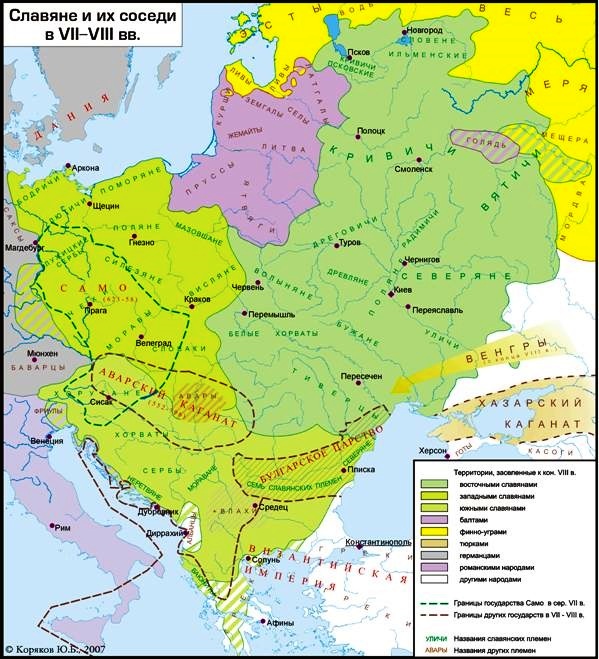 9.  Перед вами картины знаменитых художников. Выполните задание: (19 б)Заполните предлагаемую таблицу. В 3 столбце таблицы напишите, мог ли путешественник, указанный в соответствующей строке таблицы, увидеть картину художника, указанного на этой же строчке таблицы. В 3 же столбце таблице исправьте (или допишите) из названных художников, чьими картинами мог любоваться путешественник в соответствующий период. По 1 баллу за каждый правильный ответ (да или нет), по 1 баллу за каждую правильно указанную фамилию10 зад 10 б по 2 балла за правильное соответствиеА) ЯжелбицыБ) КоростыньВ) ШелоньГ) ДемянскД) Новгород11 зад. 5 балловВопросы1. Отмена крепостного права (Крестьянская реформа)  – 1б2. введение временнообязанного состояния крестьян-	необходимость выплаты выкупных платежей-	переход в собственность помещиков части земли крестьян (отрезков)-	выплата подушной подати (до .)-	сохранение рекрутской повинности (до .)	- сохранение телесных наказаний (до .) – 2 балла3. при     крепостном     праве     сложилось     представление     о необязательностивести бухгалтерские книги-	презрение к подсчетам барщины, оброка-	организации хозяйства на (новых) капиталистических условияхв пореформенной России дворяне вынуждены были-	брать ссуды-	закладывать землю-продавать ее крестьянам и купцам-  2 балла11 зад При оценке проекта жюри должно  исходить из следующих критериев:Четкая позиция автора по данной проблеме. – макс.5 бУмение аргументировано доказать свою точку зрения   – макс. 5 бЛогичность построение плана, тезисов - макс. 5 бЗнание основных фактов по выбранной точке зрения. – макс. 5 бВсего за задание – 20 баллов10 - 11 класс 1 зад 5 балловВсе да, кроме 6 и 82 зад 5 баллов по 1 за соответствиеА) _2Б) – 1 В) – 4Г) – 5.Д) – 33 зад 5 баллов (по 2,5 б)А) советские военачальники Б) поэты-символисты4 зад. 5 балловА) 5. Режиссер – Пырьев, гл героиня Ладынина (внимание! Может быть исключение «Весна», как послевоенный фильм!)Б) Московский (открыт в 18 веке)5 зад. 5 балловЗа правильно указанные события – 2,5 б, за правильную цепочку – 2,5 б1. восстание в Новгороде 2. Восстание С.Разина3.Медный бунт 4.Восстание Пугачева5.Морозовская стачкаЦепочка: 132456 зад 6 баллов по 2 б за полностью правильную строчку, 1 б за название страны(события) или только фамилии1-Л. Павлюченкова в США2- А.В. Суворов о Наполеоне Бонапарте3-М. Громов, А. Юмашев, С. Данилин – 2 беспосадочный перелет советских авиаторов Москва-Северный полюс-Сан-Джасинто 7 задание   4 балла по 2 балла за объяснениеА)   “Не угодно ли вам будет, государь, - спросил он Александра, - променять этого человека на какое-нибудь королевство?» - принимается любая фраза, близкая по смыслуБ) Это слово происходит от названия русского защитного головного убора - шелома,то есть шлема. Ошеломить - значит сильно ударить по шлему, сбить его и оставить воина без защиты от дальнейших ударов8 зад. 5 баллов по 1 б за соответствие, по 0,5 баллов за название операции (войны)А) -  1 русско-японская война Б) – 3 Синопское сражение (Крымская война)В) -  2 Брусиловский прорывГ) – 5 русско-турецкая война 1877 – 1878 ггД)- 4 Сражение при Гросс-Егерсдорфе (Семилетняя война)9. Заполнение таблицы.15 балловЗа каждую правильную строчку – по 2 балла, с одной ошибкой – 1 балл. За каждую правильную надпись к изображению – 0,5 балла. За правильную хронологию реформ  - 2,5 балла10 зад 10 б по 2 балла за правильное соответствиеА) ЯжелбицыБ) КоростыньВ) ШелоньГ) ДемянскД) Новгород11 зад 15 баллов1. перестройка, М.С.Горбачев 2 б2. Заключительный акт Совещания по безопасности и сотрудничеству в Европе Хельсинкская декларация документ, подписанный главами 33 государств в столице Финляндии Хельсинки 30 июля — 1 августа 1975 года. Совещание было созвано по предложению социалистических государств—участников Варшавского договораРезультаты: в международно-правовой области: закрепление политических и территориальных итогов Второй мировой войны, изложение принципов взаимоотношений между государствами-участниками, в том числе принципа нерушимости границ; территориальная целостность государств; невмешательство во внутренние дела иностранных государств; в военно-политической области: согласование мер укрепления доверия в военной области (предварительные уведомления о военных учениях и крупных передвижениях войск, присутствие наблюдателей на военных учениях); мирное урегулирование споров; 5 баллов за полный ответ3. создание     единого     экономического     и     правового пространства в Европе, преодоление конфронтации ОВД и НАТО 3 балла4. -	проведение   руководством   СССР   «политики   нового мышления»-	изменение характера отношений  со  странами  Запада, стремление   советского    руководства   к   партнерским отношениям-	ослабление влияния СССР на государства Восточной и Центральной Европы, отказ от силового давления на них 5 баллов12 зад При оценке проекта жюри должно  исходить из следующих критериев:Четкая позиция автора по данной проблеме. – макс.5 бУмение аргументировано доказать свою точку зрения   – макс. 5 бЛогичность построение плана, тезисов - макс. 5 бЗнание основных фактов по выбранной точке зрения. – макс. 5 бВсего за задание – 20 балловНомер изображенияМестоположение памятникаНомер отрывка1 Софийский соборВеликий Новгород12 церковь Покрова на Нерли(Владимир )Владимирская обл53 собор Василия Блаженного (Покрова на Рву)Москва34 Санкт-ПетербургКазанский собор45 Золотые воротаКиев2Номер изображенияМестоположение памятникаНомер отрывка1 Софийский соборВеликий Новгород12 Дмитриевский соборВладимир53 Архангельский соборМосква34 Санкт-ПетербургКазанский собор45 Золотые воротаВладимир2Путешественник Картина художника Ваш ответ: 1) «да» или «нет». 2) Ваша версия имени художника (ов) (только из перечисленных в задании!!!!)XV векаПуссена Нет       Леонардо да ВинчиXVI векаРембрандтаНет Леонардо да ВинчиXVII векаВан ГогаНет, Пуссен Рембрандт, Леонардо да Винчи,Первой половины XIX векаЛеонарда да ВинчиДа Леонардо да Винчи, Пуссен, Рембрандт , БрюлловВторой половины XIX векаБрюлловаДа Леонардо да Винчи, Пуссен Рембрандт , Брюллов, Ван ГогКогда проводилась реформа (с точностью до десятилетия)Правитель (глава государства)Номер изображения с денежным знаком, соответствующий реформеЗначение или результат реформы1535 - 1538ВИван Грозный (Елена Глинская)а1. 1654-1662Д Алексей Михайловиче31839 - 1853Г Николай IБ21922-1924Ж В.И.ЛенинЗ4К И.В. СталинИ5